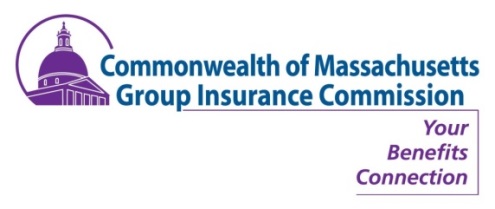 PUBLIC NOTICEGIC COMMISSION MEETINGThursday, November 1, 20188:30 A.M. *extended* John W. McCormick BuildingConference Rooms 1&2, 21st Floor1 Ashburton Place, Boston, MA 02108**Please note: The sequence of the agenda is under review and may change as a result of Commissioner feedback**Approval of Meeting Minutes (VOTE)October 4, 2018Director’s Report (INFORM)Flexible Spending Account Procurement UpdateAnnual Health Plan Stewardship MeetingsHeat Map of Employee disbursement across MassachusettsCalendar of upcoming eventsMedicare Advantage Rate RenewalCost Trend Hearings reviewIntroduction: CHIA & Health Policy Commission (INFORM)Presentations by Ray Campbell (CHIA) and David Seltz (HPHC)BreakHealthcare Financial Benchmarking (INFORM)Continuation of Willis Tower’s benchmarking discussion from October meeting. (if time permits)Accenture Update (INFORM)Project UpdateBusiness Process RedesignFunctional Reviews (INFORM)Monthly GIC financial updatesIn Closing: Out & About, Misc. Updates, Wrap-Up & Discussion  & Other BusinessGovernance – follow up on subcommittee formation, Charter and Next Steps 